PATVIRTINTA  Dusetų seniūnijos ir parapijos bendruomenės santalkos pirmininko  2016 m. birželio 10 d. įsakymu Nr. 5 DUSETŲ SENIŪNIJOS IR PARAPIJOS BENDRUOMENĖS SANTALKOSSUPAPRASTINTŲ VIEŠŲJŲ PIRKIMŲ TAISYKLĖSTURINYS BENDROSIOS NUOSTATOS MAŽOS VERTĖS PIRKIMŲ BŪDAI,  ORGANIZAVIMAS, PIRKIMŲ VYKDYTOJAI APKLAUSA RAŠTU APKLAUSA ŽODŽIU PIRKIMŲ PASKELBIMAS PIRKIMO DOKUMENTŲ RENGIMAS, PAAIŠKINIMAI, TEIKIMAS TECHNINĖ SPECIFIKACIJA REIKALAVIMAI TIEKĖJŲ KVALIFIKACIJAI PASIŪLYMŲ NAGRINĖJIMAS PIRKIMO SUTARTIS IX. INFORMACIJOS APIE PIRKIMUS TEIKIMAS MAŽOS VERTĖS PIRKIMŲ DOKUMENTAVIMAS IR ATASKAITŲ PATEIKIMAS GINČŲ NAGRINĖJIMAS BAIGIAMOSIOS NUOSTATOS PRIEDAS 1. Mažos vertės pirkimo pažymos forma. PRIEDAS 2. Mažos vertės viešųjų pirkimų žurnalas I. BENDROSIOS NUOSTATOS 1. Dusetų seniūnijos ir parapijos bendruomenės santalka (toliau – bendruomenė) supaprastintų viešųjų pirkimų taisyklės (toliau – Taisyklės) nustato Bendruomenės vykdomų prekių, paslaugų ir darbų mažos vertės viešųjų pirkimų (toliau – pirkimai) būdus ir jų procedūrų atlikimo tvarką, pirkimo dokumentų rengimo ir teikimo tiekėjams reikalavimus, ginčų nagrinėjimo procedūras. 2. Bendruomenės Taisyklės parengtos vadovaujantis Lietuvos Respublikos viešųjų pirkimų įstatymu, (toliau – Viešųjų pirkimų įstatymas), kitais viešuosius pirkimus reglamentuojančiais teisės aktais. Atlikdamas mažos vertės viešuosius pirkimus Bendruomenė vadovaujasi šiomis Taisyklėmis, Viešųjų pirkimų įstatymu, Lietuvos Respublikos civiliniu kodeksu (toliau – CK), kitais įstatymais ir juos įgyvendinančius teisės aktais. Taisyklės privalomos visiems Bendruomenės nariams, atliekantiems pirkimus. Taisyklės netaikomos pirkimams, nurodytiems Viešųjų pirkimų įstatymo 10 straipsnyje. Mažos vertės viešieji pirkimai vadovaujantis Taisyklėmis gali būti vykdomi viešųjų pirkimų įstatymo 2 straipsnio 15 dalyje numatytais atvejais: prekių ar paslaugų pirkimo vertė yra mažesnė kaip 58000 eurų (be pridėtinės vertės mokesčio), o darbų pirkimo vertė mažesnė kaip 145000 eurų (be pridėtinės vertės mokesčio); perkamos panašios prekės, paslaugos ar perkami darbai dėl to paties objekto yra suskirstyti į atskiras dalis, kurių kiekvienai numatoma sudaryti atskirą pirkimo sutartį (sutartis), jeigu bendra šių sutarčių vertė yra ne didesnė kaip 10 procentų prekių ar paslaugų supaprastintų pirkimų to paties tipo sutarčių vertės ir mažesnė kaip 58000 eurų (be pridėtinės vertės mokesčio), o perkant darbus – ne didesnė kaip 1,5 procento to paties objekto supaprastinto pirkimo vertės ir mažesnė kaip 145000 eurų (be pridėtinės vertės mokesčio). Mažos vertės viešieji pirkimai atliekami laikantis lygiateisiškumo, nediskriminavimo, skaidrumo, abipusio pripažinimo ir proporcingumo principų, konfidencialumo ir nešališkumo reikalavimų, siekiant įsigyti Bendruomenei reikalingų prekių, paslaugų ir darbų, racionaliai naudojant tam skirtas lėšas.  Bendruomenės vykdomuose mažos vertės viešuosiuose pirkimuose turi teisę dalyvauti kiekvienas ūkio subjektas - fizinis asmuo, privatus juridinis asmuo, viešasis juridinis asmuo, kitos organizacijos ir jų padaliniai ar tokių asmenų grupė – galintis pasiūlyti ar siūlantis prekes, paslaugas ar darbus. Pasiūlymui pateikti ūkio subjektų grupė neprivalo įsteigti juridinio asmens. Bendruomenė gali reikalauti, kad ūkio subjektų jungtinės grupės pasiūlymą pripažinus geriausiu ir Bendruomenei pasiūlius pasirašyti viešojo pirkimo – pardavimo sutartį (toliau – pirkimo sutartis), ši ūkio subjektų grupė įgytų tam tikrą teisinę formą, jei tai yra būtina siekiant tinkamai įvykdyti pirkimo sutartį. Mažos vertės viešojo pirkimo pradžią, pabaigą, pirkimo procedūrų nutraukimą reglamentuoja Viešųjų pirkimų įstatymo 7 straipsnis. Bendruomenė bet kuriuo metu iki pirkimo sutarties sudarymo turi teisę nutraukti pirkimo procedūras, jeigu atsirado aplinkybių, kurių nebuvo galima numatyti. Nutraukiant mažos vertės pirkimo procedūras Viešųjų pirkimų tarnybos sutikimas nereikalingas. Taisyklėse vartojamos sąvokos: Apklausa raštu – mažos vertės pirkimo būdas, kai Bendruomenė raštu arba skelbimu kviečia tiekėjus pateikti pasiūlymus ir perka prekes, paslaugas ar darbus iš pirkimą laimėjusio tiekėjo. Apklausa žodžiu – mažos vertės pirkimo būdas, kai preliminari pirkimo sutarties vertė neviršija 3000 eurų be PVM ir Bendruomenė žodžiu kviečia tiekėjus pateikti pasiūlymus ir perka prekes, paslaugas iš pirkimą laimėjusio tiekėjo. Pirkimų organizatorius – Bendruomenės pirmininko paskirtas narys ar darbuotojas,  kuris Bendruomenės nustatyta tvarka organizuoja ir atlieka pirkimus, kai tokiems pirkimams atlikti nesudaroma Viešojo pirkimo komisija (toliau – Komisija). Pirkimų komisija – Bendruomenės pirmininko įsakymu iš ne mažiau kaip 3 asmenų sudaryta komisija, kuri Bendruomenės nustatyta tvarka organizuoja ir atlieka pirkimus. Pirkimo vykdytojas - pirkimų organizatorius arba pirkimų komisija. Kvalifikacijos patikrinimas – procedūra, kurios metu tikrinama, ar tiekėjai atitinka pirkimo dokumentuose nurodytus minimalius kvalifikacijos reikalavimus. Numatomo pirkimo vertė (toliau – pirkimo vertė) – yra Bendruomenės numatomos sudaryti pirkimo–pardavimo sutarties (toliau – pirkimo sutartis) vertė, skaičiuojama  imant visą mokėtiną sumą be pridėtinės vertės mokesčio, įskaitant visas pirkimo sutarties pasirinkimo ir atnaujinimo galimybes. Pirkimo vertė skaičiuojama pirkimo pradžiai, kuri nustatoma vadovaujantis Viešųjų pirkimų įstatymo 7 straipsnio 2 dalimi.  Alternatyvus pasiūlymas – pasiūlymas, kuriame siūlomos kitokios, negu yra nustatyta pirkimo dokumentuose, pirkimo objekto charakteristikos arba pirkimo sąlygos. Preliminari pirkimo sutarties vertė – numatomos sudaryti pirkimo sutarties vertė, skaičiuojama imant visą mokėtiną sumą be pridėtinės vertės mokesčio, įskaitant visas sutarties pasirinkimo ir pratęsimo galimybes. Kitos Taisyklėse vartojamos pagrindinės sąvokos yra apibrėžtos Viešųjų pirkimų įstatyme. Pasikeitus Taisyklėse minimiems teisės aktams ar rekomendacinio pobūdžio dokumentams, taikomos aktualios tų teisės aktų ar rekomendacinio pobūdžio dokumentų redakcijos nuostatos.  	II. MAŽOS VERTĖS PIRKIMŲ BŪDAI,  ORGANIZAVIMAS, PIRKIMŲ VYKDYTOJAI Mažos vertės pirkimai atliekami šiais būdais: Apklausos raštu. Apklausos žodžiu. Pirkimas apklausos raštu būdu, apie jį skelbiant, gali būti atliktas visais atvejais.     14. Apklausa, apie ją neskelbiant viešai, gali būti vykdoma: 14.1. kai numatomos sudaryti prekių ar paslaugų pirkimo sutarties vertė neviršija 14500 eurų be PVM, darbų – 43500 eurų be PVM; 14.2..pirkimas, apie kurį buvo skelbta, neįvyko, nes nebuvo gauta paraiškų ar pasiūlymų; 14.3. atliekant pirkimą, apie kurį buvo skelbta, visi gauti pasiūlymai neatitiko pirkimo dokumentų reikalavimų arba buvo pasiūlytos per didelės Bendruomenei nepriimtinos kainos, o pirkimo sąlygos iš esmės nekeičiamos ir į neskelbiamą pirkimą kviečiami visi pasiūlymus pateikę tiekėjai, atitinkantys Bendruomenės nustatytus minimalius kvalifikacijos reikalavimus; 14.4.dėl įvykių, kurių Bendruomenė negalėjo iš anksto numatyti, būtina skubiai įsigyti reikalingų prekių, paslaugų ar darbų. Aplinkybės, kuriomis grindžiama ypatinga skuba, negali priklausyti nuo Bendruomenės; 14.5.dėl techninių priežasčių, meninio kūrinio sukūrimo arba įsigijimo ar dėl objektyvių aplinkybių, patentų, kitų intelektinės nuosavybės teisių ar kitų išimtinių teisių apsaugos tik konkretus tiekėjas gali patiekti reikalingas prekes, pateikti paslaugas ar atlikti darbus ir kai nėra jokios kitos alternatyvos; 14.6.kai Bendruomenė pagal ankstesnę pirkimo sutartį iš tam tikro tiekėjo pirko prekių arba paslaugų ir nustatė, kad iš jo tikslinga pirkti papildomai, techniniu požiūriu derinant su jau turimomis prekėmis ir suteiktomis paslaugomis, ir jeigu ankstesnieji pirkimai buvo efektyvūs, iš esmės nesikeičia prekių ar paslaugų kainos ir kitos sąlygos, o alternatyvūs pirkimai dėl techninio nesuderinamumo su ankstesniaisiais būtų nepriimtini, nes Bendruomenei įsigijus skirtingų techninių charakteristikų prekių ar paslaugų, ji negalėtų naudotis anksčiau pirktomis prekėmis ar paslaugomis ar patirtų didelių nuostolių. Jeigu papildomai perkamų prekių ar paslaugų kaina viršija 30 procentų ankstesnės pirkimų kainos, turi būti atliekama ekspertizė dėl papildomai perkamų prekių ar paslaugų techninių charakteristikų suderinamumo; 14.7.ypač palankiomis sąlygomis perkama iš bankrutuojančių, likviduojamų ar restruktūrizuojamų ūkio subjektų; 14.8.perkamos licencijos naudotis bibliotekiniais dokumentais ar duomenų (informacinėmis) bazėmis; 14.9.perkamos ekspertų komisijų, komitetų, tarybų, kurių sudarymo tvarką nustato Lietuvos Respublikos įstatymai, narių teikiamos nematerialaus pobūdžio (intelektinės) paslaugos; 14.10.dėl aplinkybių, kurių nebuvo galima numatyti, paaiškėja, kad reikia papildomų darbų arba paslaugų, neįrašytų į sudarytą pirkimo sutartį, tačiau be kurių negalima užbaigti pirkimo sutarties vykdymo. Tokia pirkimo sutartis gali būti sudaroma tik su tuo tiekėju, su kuriuo buvo sudaryta pradinė pirkimo sutartis, o jos ir visų kitų papildomai sudarytų pirkimo sutarčių kaina neturi viršyti 30 procentų pradinės pirkimo sutarties kainos; 14.11.perkant iš esamo tiekėjo naujas paslaugas ar darbus, tokius pat, kokie buvo pirkti pagal ankstesnę pirkimo sutartį, su sąlyga, kad ankstesnioji pirkimo sutartis buvo sudaryta skelbiant apie pirkimą ir kurį skelbiant buvo atsižvelgta į tokių papildomų pirkimų vertę, galimybė pirkti papildomai buvo nurodyta pirkimo skelbime, o visi minimi pirkimai skirti tam pačiam projektui vykdyti. Papildomų pirkimų metu sudaromų pirkimo sutarčių trukmė negali būti ilgesnė kaip 3 metai skaičiuojant nuo pradinės pirkimo sutarties sudarymo momento;     14.12.. prekės ir paslaugos yra perkamos naudojant reprezentacinėms išlaidoms skirtas lėšas; 14.13.perkami muziejų eksponatai, archyvų ir bibliotekų dokumentai, prenumeruojami laikraščiai ir žurnalai; 14.14.perkamos literatūros, mokslo ir meno kūrinių autorių, atlikėjų ar jų kolektyvo paslaugos, taip pat mokslo, kultūros ir meno sričių projektų vertinimo ir pretendentų gauti teisės aktų nustatyta tvarka įsteigtas premijas veiklos šiose srityse vertinimo paslaugos;     14.15.. perkamos pagal darbo sutartį dirbančių darbuotojų mokymo paslaugos. Vykdant apklausą, apie ją neskelbiant viešai, galima apklausti vieną tiekėją kai: preliminariai numatomos sudaryti pirkimo sutarties vertei neviršijant 10 000 eurų be PVM; Taisyklių 14.2. – 14.15. punktuose nurodytais atvejais; perkamos skelbimų, straipsnių publikavimo įvairiuose leidiniuose paslaugos;  perkamos knygos, vadovėliai ir kita mokomoji literatūra;   perkami autoriniai darbai;      15.6.. perkami suvenyrai.     16. Taisyklių 15 punkte nenumatytais atvejais ir preliminariai numatomos sudaryti pirkimo sutarties vertei neviršijant 14 500 eurų be PVM pirkimo vykdytojas, prašydamas pateikti pasiūlymus, privalo apklausti ne mažiau kaip tris tiekėjus. Mažesnį tiekėjų skaičių galima apklausti tik tokiu atveju, jeigu nėra žinoma trijų tiekėjų, teikiančių analogiškas paslaugas, darbus ar prekes. Mažos vertės viešuosius pirkimus vykdo Bendruomenės pirmininko įsakymu, vadovaujantis Viešųjų pirkimų įstatymo 16 straipsniu, sudaryta pirkimų komisija arba pirkimo organizatorius. Komisijos pirmininku, jos nariais, pirkimo organizatoriumi skiriami nepriekaištingos reputacijos asmenys. Komisijos sekretoriumi skiriamas vienas iš komisijos narių. Mažos vertės pirkimus vykdo komisija, kai:       18.1.. prekių ar paslaugų numatomos pirkimo sutarties vertė viršija 25000 eurų be PVM;       18.2.. darbų numatomos pirkimo sutarties vertė viršija 43500 eurų be PVM.  Bendruomenės pirmininkas turi teisę priimti sprendimą pavesti pirkimą vykdyti Pirkimo organizatoriui ar pirkimų komisijai neatsižvelgdamas į Taisyklių 18 punkte nustatytas aplinkybes. Tuo pačiu metu atliekamiems keliems pirkimams gali būti sudarytos kelios Komisijos ar paskirti keli Pirkimo organizatoriai. Pirkimų komisija dirba pagal Bendruomenės pirmininko patvirtintą pirkimų komisijos darbo reglamentą ir susipažinusi su viešojo  pirkimo komisijos nario atmintine. Atmintinė skirta komisijos nariams  supažindinti su pagrindiniais komisijos nario veiklos principais, svarbiausiais sprendimais, kuriuos komisija turi priimti. Pirkimų komisijai turi būti nustatytos raštiškos užduotys ir suteikti visi užduotims vykdyti reikalingi raštiški įgaliojimai. Pirkimų komisija sprendimus priima savarankiškai. Už komisijos veiksmus atsako Bendruomenė. Prieš pradėdami pirkimą pirkimo vykdytojai, ekspertai turi pasirašyti nešališkumo deklaraciją ir konfidencialumo pasižadėjimą. Jeigu pirkimo organizatorius paskirtas nuolatiniams pirkimams organizuoti ir vykdyti ar sudaryta nuolatinė komisija, nešališkumo deklaracija ir konfidencialumo pasižadėjimas gali būti pasirašomi vieną kartą ir galioja nepriklausomai nuo to, kiek pirkimų bus atliekama. Bendruomenė turi teisę nutraukti pirkimą, jeigu atsirado aplinkybių, kurių nebuvo galima numatyti (perkamas objektas tapo nereikalingas, nėra lėšų už jį apmokėti ir pan.). Teikimą dėl mažos vertės viešojo pirkimo nutraukimo pirkimo vykdytojas teikia Bendruomenės pirmininkui, kuris priima sprendimą dėl mažos vertės pirkimo procedūrų nutraukimo. Pirkimo vykdytojai vykdydami pirkimus, užtikrina, kad jų priimtų sprendimų atitiktis Viešųjų pirkimų įstatymo ir taisyklių reikalavimams yra pagrįstas dokumentais.  Pirkimo vykdytojas prieš pradėdamas pirkimą turi išsiaiškinti, kokias prekes, paslaugas ar darbus reikės pirkti, taip pat reikalingą šių prekių, paslaugų ar darbų kiekį. Taip pat pirkimo vykdytojas turi nustatyti perkamų prekių, paslaugų ar darbų savybes, apibrėžti pagrindines sutarties sąlygas ir suformuluoti pirkimo sąlygas. Pirkimo vykdytojas išrenka geriausią pasiūlymą pateikusį tiekėją, su kuriuo bus sudaroma sutartis (sutartys). Bendruomenė pirkimams organizuoti ir pirkimo procedūroms iki pirkimo sutarties sudarymo atlikti gali įgalioti kitą perkančiąją organizaciją (toliau – įgaliotoji organizacija). Tokiu atveju įgaliotajai organizacijai nustatomos užduotys ir suteikiami visi įgaliojimai toms užduotims vykdyti. Įgaliojimai įforminami Lietuvos Respublikos civilinio kodekso nustatyta tvarka. III. APKLAUSA RAŠTU 28.Vykdant apklausą raštu, kreipiamasi į tiekėjus raštu ar skelbimu, prašant pateikti pasiūlymus pagal Bendruomenės nurodytus reikalavimus. Apklausos raštu metu gali būti deramasi dėl pasiūlymo sąlygų. Jei apklausos raštu metu yra deramasi, derybų metu turi būti laikomasi šių reikalavimų: tretiesiems asmenims Bendruomenė negali atskleisti jokios iš tiekėjo gautos informacijos be jo sutikimo, taip pat tiekėjas negali būti informuojamas apie susitarimus, pasiektus su kitais tiekėjais; visiems dalyviams turi būti taikomi vienodi reikalavimai, suteikiamos vienodos galimybės ir pateikiama vienoda informacija. Teikdama informaciją Bendruomenė neturi diskriminuoti vienų tiekėjų kitų naudai; tiekėjai kviečiami derėtis pagal pasiūlymų pateikimo eiliškumą (pirmas kviečiamas anksčiausiai pasiūlymą pateikęs tiekėjas); derybų eiga turi būti įforminta raštu. Derybų protokolą pasirašo derybose dalyvavę Komisijos nariai ar pirkimo organizatorius ir dalyvio, su kuriuo derėtasi, įgaliotas atstovas. Jei derybos vykdomos laiškais ar elektroniniais laiškais, derybų eigos protokolas surašomas tais atvejais, kai derybų laiškai siunčiami nepasirašyti elektroniniu parašu. Protokole išdėstoma derybų eiga ir derybų metu pasiekti susitarimai. Bendruomenė, pirkdama apklausos raštu būdu, pirkimo dokumentuose pateikia Taisyklių 48 punkte (jeigu apie apklausą raštu yra skelbiama) arba 50 punkte (jeigu apie apklausą raštu nėra skelbiama) numatytą informaciją. Raštu pasiūlymus gali būti prašoma pateikti faksu, elektroniniu paštu, CVP IS priemonėmis ar vokuose. Bendruomenė gali nereikalauti, kad pasiūlymas būtų pasirašytas (elektroninis pasiūlymas būtų pateiktas su saugiu elektroniniu parašu, atitinkančiu teisės aktų reikalavimus), užkoduotas (užšifruotas).  Pasiūlymus prašant pateikti vokuose (elektroninėmis priemonėmis), į vokų atplėšimo procedūrą, išskyrus pirkimą, kurio metu deramasi, gali būti kviečiami pasiūlymus pateikę tiekėjai ar jų įgalioti atstovai. Pirkimo vykdytojai, vykdydami mažos vertės pirkimą, gali netaikyti vokų su pasiūlymais atplėšimo ir pasiūlymų nagrinėjimo procedūrų. Vykdant apklausą raštu apie ją viešai skelbiant pasiūlymų dalyvauti pirkime pateikimo terminas turi būti proporcingas pirkimo dokumentuose nustatytiems kvalifikacijos reikalavimams ir protingas, kad rūpestingas ir atidus tiekėjas galėtų išnagrinėti pirkimo dokumentus bei parengti ir pateikti pasiūlymą bei negali būti trumpesnis kaip 7 darbo dienos nuo skelbimo apie pirkimą paskelbimo CVP IS dienos. Vykdant apklausą raštu apie ją viešai neskelbiant, pasiūlymų dalyvauti pirkime pateikimo terminas turi būti proporcingas pirkimo dokumentuose nustatytiems kvalifikacijos reikalavimams (jei kvalifikacija tikrinama) ir protingas, kad rūpestingas ir atidus tiekėjas galėtų išnagrinėti pirkimo dokumentus bei parengti ir pateikti pasiūlymą bei negali būti trumpesnis kaip 2 darbo dienos nuo kvietimo pateikti pasiūlymą išsiuntimo dienos. Pirkimas laikomas įvykusiu, jeigu yra bent vienas neatmestas pasiūlymas. IV. APKLAUSA ŽODŽIU 37.Apklausa žodžiu vykdoma, kai: 37.1.preliminari numatomos sudaryti pirkimo sutarties vertė neviršija 3000 eurų be PVM. 37.2.dėl įvykių, kurių Bendruomenė negalėjo iš anksto numatyti, būtina skubiai įsigyti reikalingų prekių, paslaugų ar darbų. Aplinkybės, kuriomis grindžiama ypatinga skuba, negali priklausyti nuo Bendruomenės. Pirkimo komisija ar pirkimų organizatorius, vykdydami mažos vertės pirkimą apklausos žodžiu būdu, turi teisę apklausti vieną tiekėją. Vykdant pirkimą apklausos žodžiu būdu, kreipiamasi į tiekėjus žodžiu, prašant pateikti pasiūlymus pagal Bendruomenės nurodytus reikalavimus arba įsigyjamos prekės ar paslaugos jų pardavimo vietoje. Taip pat  vykdant pirkimą apklausos būdu galima pasinaudoti viešai tiekėjų pateikta informacija (pvz., reklama internete ir kt). Vykdant apklausą žodžiu turi būti laikomasi šių reikalavimų: tretiesiems asmenims Bendruomenė negali atskleisti jokios iš tiekėjo gautos informacijos be jo sutikimo, taip pat tiekėjas negali būti informuojamas apie susitarimus, pasiektus su kitais tiekėjais; visiems dalyviams turi būti taikomi vienodi reikalavimai, suteikiamos vienodos galimybės ir pateikiama vienoda informacija. Teikdama informaciją Bendruomenė neturi diskriminuoti vienų tiekėjų kitų naudai. Atliekant apklausą žodžiu, pasiūlymų pateikimo laikas turi būti nustatomas atsižvelgiant į pirkimo objekto specifiką. V. PIRKIMŲ PASKELBIMAS Bendruomenė apie pirkimus skelbia Viešųjų pirkimų įstatymo 86 straipsnyje ir Taisyklėse nustatytais atvejais ir tvarka. Bendruomenė savo tinklalapyje (jei tokį turi) informuoja apie pradedamą bet kurį mažos vertės pirkimą, taip pat nustatytą laimėtoją ir ketinamą sudaryti bei sudarytą pirkimo sutartį.  VI. PIRKIMO DOKUMENTŲ RENGIMAS, PAAIŠKINIMAI, TEIKIMAS Pirkimo dokumentus teisės aktų ir Taisyklių nustatyta tvarka rengia pirkimo vykdytojas. Pirkimo dokumentai gali būti nerengiami, kai apklausa vykdoma žodžiu. Pirkimo dokumentai rengiami lietuvių kalba. Papildomai pirkimo dokumentai gali būti rengiami ir kitomis kalbomis. Pirkimo dokumentai turi būti tikslūs, aiškūs, be dviprasmybių, kad tiekėjai galėtų pateikti pasiūlymus, o Bendruomenė nupirkti tai, ko reikia. Pirkimo dokumentuose nustatyti reikalavimai negali dirbtinai riboti tiekėjų galimybių dalyvauti mažos vertės viešąjame pirkime ar sudaryti sąlygas dalyvauti tik konkretiems tiekėjams. Pirkimo dokumentuose, kai vykdoma apklausa raštu apie ją skelbiant, pateikiama ši informacija: nuoroda į Taisykles, kuriomis vadovaujantis vykdomas pirkimas (Taisyklių pavadinimas, patvirtinimo data, visų pakeitimų paskelbimo datos);  nuoroda į skelbimą;  Bendruomenės narių ar darbuotojų, dirbančių pagal darbo sutartį, kurie įgalioti palaikyti ryšį su tiekėjais, pareigos, vardai, pavardės, adresai, telefonų ir faksų numeriai, taip pat informacija, kokiu būdu tiekėjas gali prašyti paaiškinti, patikslinti pirkimo dokumentus;  pasiūlymų ir (ar) paraiškų pateikimo terminas (data, valanda ir minutė) ir vieta;  pasiūlymų ir (ar) paraiškų rengimo ir pateikimo reikalavimai;  pasiūlymo galiojimo terminas;  prekių, paslaugų ar darbų pavadinimas;  prekių, paslaugų ar darbų kiekis (apimtis), su prekėmis teiktinų paslaugų pobūdis;  prekių tiekimo, paslaugų teikimo ar darbų atlikimo terminai;  techninė specifikacija;  informacija, ar pirkimo objektas skirstomas į dalis, kurių kiekvienai bus sudaroma pirkimo sutartis arba preliminarioji sutartis, ir ar leidžiama pateikti pasiūlymus  tik vienai pirkimo objekto daliai, vienai ar kelioms dalims, ar visoms dalims; pirkimo objekto dalių, dėl kurių gali būti pateikti pasiūlymai, apibūdinimas;  informacija, ar leidžiama pateikti alternatyvius pasiūlymus, jeigu leidžiama – šių pasiūlymų reikalavimai;  tiekėjų kvalifikacijos reikalavimai, tarp jų ir reikalavimai atskiriems bendrą paraišką ar pasiūlymą pateikiantiems tiekėjams;  dokumentų sąrašas, informacija, kurią turi pateikti tiekėjai, siekiantys įrodyti, kad jų kvalifikacija atitinka keliamus reikalavimus, ir, kai reikalaujama, turi būti pateikiama pirkimo dokumentuose nurodytų minimalių kvalifikacinių reikalavimų atitikties deklaracija;  informacija, kaip turi būti apskaičiuota ir išreikšta pasiūlymuose nurodoma kaina;  informacija, kad pasiūlymai bus vertinami eurais. Jeigu pasiūlymuose kainos nurodytos užsienio valiuta, jos bus perskaičiuojamos eurais pagal Lietuvos banko nustatytą ir paskelbtą euro ir užsienio valiutos santykį paskutinę pasiūlymų pateikimo termino dieną;  jei numatomas vokų su pasiūlymais atplėšimas ar susipažįstama su elektroninėmis priemonėmis pateiktais pasiūlymais (toliau – vokų su pasiūlymais atplėšimas), vokų su pasiūlymais atplėšimo ir pasiūlymų nagrinėjimo procedūros, kur (nurodoma vieta) ir kada (nurodoma diena, valanda ir minutė) vyks vokų su pasiūlymais atplėšimas;  informacija, ar tiekėjams leidžiama dalyvauti vokų su pasiūlymais atplėšimo procedūroje;  pasiūlymų vertinimo kriterijai, kiekvieno jų svarba bendram įvertinimui, pasirinkto kriterijaus lyginamasis svoris, vertinimo taisyklės ir procedūros;  Bendruomenės siūlomos šalims pasirašyti pirkimo sutarties sąlygos pagal Viešųjų pirkimų įstatymo 18 straipsnio 6 dalies reikalavimus, taip pat pirkimo sutarties projektas, jeigu jis yra parengtas;  pasiūlymų galiojimo užtikrinimo, jei reikalaujama, ir pirkimo sutarties įvykdymo užtikrinimo reikalavimai;  jei Bendruomenė numato reikalavimą, kad ūkio subjektų grupė, kurios pasiūlymas bus pripažintas geriausiu, įgytų tam tikrą teisinę formą – teisinės formos reikalavimai;  būdai, kuriais tiekėjai gali prašyti pirkimo dokumentų paaiškinimų;  pasiūlymų keitimo ir atšaukimo tvarka;  reikalavimas, kad tiekėjas savo pasiūlyme nurodytų, kokius subrangovus, subtiekėjus ar subteikėjus ketina pasitelkti ir, kokiai pirkimo daliai atlikti tiekėjas juos ketina pasitelkti;  darbai, kuriuos privalo atlikti pats tiekėjas, jeigu darbų pirkimo sutarčiai vykdyti pasitelkiami subrangovai;  informacija apie pirkimo sutarties sudarymo atidėjimo termino taikymą;  ginčų nagrinėjimo tvarka;  kita reikalinga informacija apie pirkimo sąlygas ir procedūras. Vykdant apklausą raštu, kai numatoma derėtis, pirkimo dokumentuose turi būti nurodyti derybų vykdymo etapai ir jų skaičius, derėjimosi sąlygos ir procedūros.  Vykdant apklausą raštu apie ją viešai neskelbiant, pirkimo dokumentuose privalo būti pateikiama informacija apie pirkimo objektą, pagrindines pirkimo sutarties vykdymo sąlygas, pasiūlymo pateikimo bei vertinimo reikalavimus, reikalavimas, kad tiekėjas savo pasiūlyme nurodytų, kokius subrangovus, subtiekėjus ar subteikėjus ketina pasitelkti ir, kokiai pirkimo daliai atlikti tiekėjas juos ketina pasitelkti, darbai, kuriuos privalo atlikti pats tiekėjas, jeigu darbų pirkimo sutarčiai vykdyti pasitelkiami subrangovai. Kitą Taisyklių 48 punkte nurodytą nurodytą informaciją Bendruomenė pirkimo dokumentuose pateikia atsižvelgdamas į pirkimą. Pirkimo dokumentai, kuriuos įmanoma pateikti elektroninėmis priemonėmis, įskaitant technines specifikacijas, dokumentų paaiškinimus (patikslinimus), taip pat atsakymus į tiekėjų klausimus, skelbiami CVP IS kartu su skelbimu apie pirkimą. Bendruomenė pirkimo dokumentus taip pat gali paskelbti savo interneto svetainėje. Jeigu pirkimo dokumentų neįmanoma paskelbti CVP IS ar vykdomas neskelbiamas pirkimas, tiekėjui jie pateikiami kitomis priemonėmis – asmeniškai, registruotu laišku, elektroniniu laišku ar faksu. Tame pačiame pirkime dalyvaujantys tiekėjai turi būti apklausiami ta pačia forma. Pirkimo dokumentai tiekėjams turi būti teikiami nuo skelbimo apie pirkimą paskelbimo ar kvietimo išsiuntimo tiekėjams dienos iki pasiūlymo pateikimo termino, nustatyto pirkimo dokumentuose, pabaigos. Pirkimo dokumentai pateikiami to paprašiusiam tiekėjui nedelsiant, ne vėliau kaip per 1 darbo dieną, gavus prašymą. Kai pirkimo dokumentai skelbiami CVP IS, papildomai jie gali būti neteikiami. Tiekėjas gali paprašyti, kad Bendruomenė paaiškintų pirkimo dokumentus. Bendruomenė atsako į kiekvieną tiekėjo rašytinį prašymą paaiškinti pirkimo dokumentus, jeigu prašymas gautas ne vėliau kaip prieš 4 darbo dienas (jeigu pasiūlymų pateikimo terminas yra trumpesnis kaip 4 darbo dienos – ne vėliau kaip prieš 2 darbo dienas) iki pasiūlymų pateikimo termino pabaigos. Bendruomenė į gautą prašymą atsako ne vėliau kaip per 3 darbo dienas nuo jo gavimo dienos. Atsakymas turi būti teikiamas taip, kad tiekėjas jį gautų ne vėliau kaip likus 1 darbo dienai iki pasiūlymų pateikimo termino pabaigos. Bendruomenė, atsakydama tiekėjui, kartu siunčia paaiškinimus ir visiems kitiems tiekėjams, kuriems ji pateikė pirkimo dokumentus, bet nenurodo, iš ko gavo prašymą pateikti paaiškinimą. Jeigu Bendruomenė rengia susitikimus su tiekėjais, tai susitikimas su kiekvienu tiekėju rengiamas atskirai. Pirkimo vykdytojas surašo šio susitikimo protokolą. Protokole fiksuojami visi šio susitikimo metu pateikti klausimai dėl pirkimo dokumentų ir atsakymai į juos. Protokolo išrašas laikomas pirkimo dokumentų paaiškinimu, jis teikiamas visiems tiekėjams, kuriems Bendruomenė pateikė pirkimo dokumentus, bet nenurodo, su kuriuo tiekėju vyko susitikimas. Nesibaigus pasiūlymų pateikimo terminui, Bendruomenė savo iniciatyva gali paaiškinti (patikslinti) pirkimo dokumentus, tikslinant ir paskelbtą informaciją. Paaiškinimai turi būti pateikti (paskelbti) likus ne mažiau nei 1 darbo dienai iki pasiūlymų pateikimo termino pabaigos. Jeigu pirkimo dokumentus paaiškinusi (patikslinusi) Bendruomenė jų negali pateikti Taisyklėse nustatytais terminais arba paaiškinusi (patikslinusi) pirkimo dokumentus (pvz., sumažinus tiekėjų kvalifikacijos reikalavimus, pakeitus pirkimo objekto techninę specifikaciją ar sutarties vykdymo terminus), gali atsirasti naujų tiekėjų, norinčių dalyvauti pirkime, ji privalo pratęsti pasiūlymų pateikimo terminą. Šis terminas nukeliamas protingumo kriterijų atitinkančiam laikui, per kurį tiekėjai, rengdami pirkimo pasiūlymus, galėtų atsižvelgti į šiuos paaiškinimus (patikslinimus) ir tinkamai parengti pasiūlymus. Jeigu pirkimo dokumentai skelbiami CVP IS, ten pat skelbiama apie pirkimo dokumentų paaiškinimus (patikslinimus), ir prireikus pratęsiamas pasiūlymų pateikimo terminas. Jeigu pirkimo dokumentai neskelbiami CVP IS, pranešimai apie pirkimo dokumentų paaiškinimus (patikslinimus) ir prireikus termino pratęsimą išsiunčiami visiems tiekėjams, kuriems buvo pateikti pirkimo dokumentai. VII. TECHNINĖ SPECIFIKACIJA 58. Bendruomenė, atlikdama mažos vertės pirkimus, gali nesivadovauti Viešųjų pirkimų įstatymo 25 straipsnyje nustatytais reikalavimais, tačiau bet kuriuo atveju jis turi užtikrinti Viešųjų pirkimų įstatymo 3 straipsnyje  nurodytų principų laikymasis. VIII. REIKALAVIMAI TIEKĖJŲ KVALIFIKACIJAI 59. Siekiant įsitikinti, ar tiekėjas bus pajėgus įvykdyti pirkimo sutartį, vadovaujantis Viešųjų pirkimų įstatymo 32–38 straipsnių nuostatomis ir atsižvelgiant į Tiekėjų kvalifikacijos vertinimo metodines rekomendacijas, patvirtintas Viešųjų pirkimų tarnybos direktoriaus 2003 m. spalio 20 d. įsakymu Nr. 1S-100 (Žin., 2003, Nr. 103-4623; 2012, Nr. 5-163), bei Viešųjų pirkimų tarnybos direktoriaus 2010 balandžio 15 d. įsakymą Nr. 1S-54 „Dėl atvejų, kada vietoj kvalifikaciją patvirtinančių dokumentų perkančioji organizacija gali prašyti tiekėjų pateikti jos nustatytos formos pirkimo dokumentuose nurodytų minimalių kvalifikacinių reikalavimų atitikties deklaraciją, nustatymo“ (Žin. 2010, Nr. 46-2231), pirkimo dokumentuose nustatomi tiekėjų kvalifikacijos reikalavimai ir vykdomas tiekėjų kvalifikacijos patikrinimas. Tiekėjų kvalifikacijos neprivaloma tikrinti kai: jau vykdytame pirkime visi gauti pasiūlymai neatitiko pirkimo dokumentų reikalavimų arba buvo pasiūlytos per didelės Bendruomenei nepriimtinos kainos, o pirkimo sąlygos iš esmės nekeičiamos ir į apklausos būdu atliekamą pirkimą kviečiami visi pasiūlymus pateikę tiekėjai, atitinkantys Bendruomenės nustatytus minimalius kvalifikacijos reikalavimus; dėl techninių, meninių priežasčių ar dėl objektyvių aplinkybių tik konkretus tiekėjas gali patiekti reikalingas prekes, pateikti paslaugas ar atlikti darbus ir nėra jokios kitos alternatyvos; Bendruomenė pagal ankstesnę pirkimo sutartį iš kokio nors tiekėjo pirko prekių arba paslaugų ir nustatė, kad iš jo tikslinga pirkti papildomai, techniniu požiūriu derinant su jau turimomis prekėmis ir suteiktomis paslaugomis, ir jeigu ankstesnieji pirkimai buvo efektyvūs, iš esmės nesikeičia prekių ar paslaugų kainos ir kitos sąlygos, o alternatyvūs pirkimai dėl techninio nesuderinamumo su ankstesniaisiais būtų nepriimtini, nes Bendruomenei įsigijus skirtingų techninių charakteristikų prekių ar paslaugų, ji negalėtų naudotis anksčiau pirktomis prekėmis ar paslaugomis ar patirtų didelių nuostolių; ypač 	palankiomis 	sąlygomis 	perkama 	iš 	bankrutuojančių, 	likviduojamų, restruktūrizuojamų ar sustabdžiusių veiklą ūkio subjektų; perkami archyviniai ir bibliotekiniai dokumentai, yra prenumeruojami laikraščiai ir žurnalai; perkamos licencijos naudotis bibliotekiniais dokumentais ar duomenų (informacinėmis) bazėmis; dėl aplinkybių, kurių nebuvo galima numatyti, paaiškėja, kad yra reikalingi papildomi darbai arba paslaugos, kurie nebuvo įrašyti į sudarytą pirkimo sutartį, tačiau be kurių negalima užbaigti pirkimo sutarties vykdymo, o jos ir visų kitų papildomai sudarytų pirkimo sutarčių kaina neturi viršyti 30 procentų pradinės pirkimo sutarties kainos. perkamos ekspertų komisijų, komitetų, tarybų, kurių sudarymo tvarką nustato Lietuvos Respublikos įstatymai, narių teikiamos nematerialaus pobūdžio (intelektinės) paslaugos; dėl įvykių, kurių Bendruomenė negalėjo iš anksto numatyti, būtina skubiai įsigyti reikalingų prekių, paslaugų ar darbų. Aplinkybės, kuriomis grindžiama ypatinga skuba, negali priklausyti nuo Bendruomenės. kai apie mažos vertės pirkimą neskelbiama šiose Taisyklėse nustatytais atvejais. 61. Jei Bendruomenė tikrina tiekėjų kvalifikaciją, visais atvejais privalo patikrinti, ar nėra Viešųjų pirkimų įstatymo 33 straipsnio 1 dalyje nustatytų sąlygų. Visi kiti kvalifikacijos reikalavimai gali būti laisvai pasirenkami.       62. Kai pirkimas atliekamas apklausos raštu, kurio metu nesiderama, būdu, Bendruomenė, vietoj kvalifikaciją patvirtinančių dokumentų gali prašyti tiekėjų pateikti jo nustatytos formos pirkimo dokumentuose nurodytų minimalių kvalifikacinių reikalavimų atitikties deklaraciją. IX. PASIŪLYMŲ NAGRINĖJIMAS Tiekėjo pasiūlymo vertinimo tikslas – įsitikinti, ar pasiūlymas atitinka Bendruomenės poreikius ir iškeltus reikalavimus, išrinkti geriausią pasiūlymą, kurį pateikusiam tiekėjui Bendruomenė siūlys sudaryti pirkimo sutartį. Tiekėjų pasiūlymus vertina pirkimo vykdytojas.  Pasiūlymai turi būti priimami laikantis pirkimo dokumentuose nurodytos tvarkos: pavėluotai gauti vokai su pasiūlymais neatplėšiami ir grąžinami juos pateikusiems tiekėjams; neužklijuotuose, turinčiuose mechaninių ar kitokių pažeidimų, galinčių kelti abejonių dėl pasiūlymų slaptumo vokuose pateikti pasiūlymai nepriimami ir grąžinami juos pateikusiems tiekėjams; jei buvo reikalaujama pasiūlymą pateikti elektroninėmis priemonėmis, o tiekėjas pasiūlymą pateikė voke, gautas vokas su pasiūlymais neatplėšiamas ir grąžinamas jį pateikusiam tiekėjui, o vertinamas elektroninėmis priemonėmis pateiktas pasiūlymas, jeigu jis buvo pateiktas. Tokia tvarka taikoma ir jei pasiūlymas pateikiamas netinkamomis priemonėmis (CVP IS susirašinėjimo priemonėmis, el. paštu ir t.t.). Vokus su pasiūlymais atplėšia, pasiūlymus nagrinėja ir vertina pirkimą atliekantis pirkimo vykdytojas.  Vokai su pasiūlymais atplėšiami pirkimo dokumentuose nurodytoje vietoje, nurodytą dieną, valandą ir minutę. Vokų atplėšimo diena ir valanda turi sutapti su pasiūlymų pateikimo termino pabaiga. Pradinis susipažinimas su elektroninėmis priemonėmis gautais pasiūlymais prilyginamas vokų atplėšimui. Nustatytu laiku turi būti atplėšti visi vokai su pasiūlymais, gauti nepasibaigus jų pateikimo terminui. Vokų atplėšimo procedūroje, išskyrus atvejus, kai pirkimo metu gali būti deramasi dėl pasiūlymo sąlygų ir tokiame pirkime dalyvauti kviečiami keli tiekėjai, turi teisę dalyvauti visi pasiūlymus pateikę tiekėjai arba jų atstovai. Kai pirkimui pasiūlymus leidžiama pateikti vien tik CVP IS priemonėmis, tiekėjai arba jų atstovai į vokų atplėšimo posėdį nekviečiami, o su vokų atplėšimo metu skelbtina informacija supažindinami CVP IS priemonėmis. Vokų atplėšimo procedūros rezultatai įforminami protokolu, kurį pasirašo pirkimo vykdytojas.  Vokų su pasiūlymais atplėšimo metu turi būti leista posėdyje dalyvaujantiems suinteresuotiems tiekėjams ar jų įgaliotiems atstovams viešai ištaisyti pastebėtus jų pasiūlymo įforminimo trūkumus, kuriuos įmanoma ištaisyti posėdžio metu. Atplėšus voką, pasiūlymo paskutinio lapo antrojoje pusėje pasirašo posėdyje dalyvaujantis pirkimo vykdytojas. Ši nuostata netaikoma, kai pasiūlymas perduodamas elektroninėmis priemonėmis ar perkant mažos vertės pirkimus apklausos būdu. Apie vokų su pasiūlymais atplėšimo procedūrų metu paskelbtą informaciją  raštu pranešama ir vokų atplėšimo procedūroje nedalyvaujantiems pasiūlymus pateikusiems tiekėjams, jeigu jie to pageidauja. Kiekvienas vokų atplėšimo procedūroje dalyvaujantis tiekėjas ar jo atstovas turi teisę asmeniškai susipažinti su viešai perskaityta informacija, tačiau susipažindindama su šia informacija Bendruomenė  negali atskleisti tiekėjo pasiūlyme esančios informacijos, kurią tiekėjas pasiūlyme nurodė kaip konfidencialią, išskyrus tokią, kurį pagal teisės aktus negali būti konfidencialia, Pasiūlymai nagrinėjami ir vertinami konfidencialiai, nedalyvaujant pasiūlymus pateikusiems tiekėjams ar jų atstovams. Iškilus klausimų dėl pasiūlymų turinio Bendruomenė gali prašyti, kad dalyviai pateiktų paaiškinimus nekeisdami pasiūlymo esmės t.y siūlomų prekių, paslaugų, darbų ir jų pateikimo, suteikimo ar atlikimo. Tiekėjai ar jų atstovai gali būti kviečiami į Bendruomenę, iš anksto raštu pranešant, į kokius klausimus jie turės atsakyti. Pasiūlymo turinio pakeitimu nelaikomas toks pasiūlymo aiškinimas (tikslinimas), kuris nesusijęs su siūlomos prekės, paslaugos ar darbų keitimu, siūlomų kiekių didinimu (mažinimu) ar jų pateikimu, suteikimu ar atlikimu, t.y. pasiūlymo galiojimo ir (ar) pasiūlymo galiojimo užtikrinimo termino tikslinimas, įgalioto asmens pasirašyti pasiūlymą įgaliojimų tikslinimas ir kt. 74. Bendruomenė atmeta pasiūlymą, jeigu: tiekėjas neatitiko minimalių kvalifikacijos reikalavimų; tiekėjas savo pasiūlyme pateikė netikslius ar neaiškius duomenis apie savo kvalifikaciją ir, Bendruomenei prašant, nepatikslino jų; pasiūlyto pirkimo objekto techninė specifikacija neatitiko pirkimo dokumentų techninėje specifikacijoje  nustatytų reikalavimų pirkimo objektui; pasiūlymas neatitiko pirkimo dokumentuose nustatytų pasiūlymo pateikimo reikalavimų; visų tiekėjų, kurių pasiūlymai neatmesti dėl kitų priežasčių, buvo pasiūlytos per didelės, Bendruomenei nepriimtinos kainos; dėl kitų pirkimo dokumentuose nurodytų atmetimo priežasčių; buvo pasiūlyta neįprastai maža kaina ir tiekėjas Bendruomenės prašymu nepateikė raštiško kainos sudėtinių dalių pagrindimo arba kitaip nepagrindė neįprastai mažos kainos; tiekėjas per Bendruomenės nustatytą terminą nepatikslino, nepapildė ar nepateikė pirkimo dokumentuose nurodytų kartu su pasiūlymu teikiamų dokumentų. Bendruomenės neatmesti pasiūlymai vertinami remiantis vienu iš šių kriterijų: 75.1. mažiausios kainos; 2.ekonomiškai naudingiausias pasiūlymas išrenkamas pagal Bendruomenės nustatytus, su pirkimo objektu susijusius kriterijus. Tokie kriterijai, be kainos, paprastai yra kokybės, techninių privalumų, estetinių ir funkcinių charakteristikų, aplinkosaugos charakteristikų, eksploatavimo išlaidų, veiksmingumo, garantinio aptarnavimo ir techninės pagalbos, pristatymo datos, pristatymo laiko arba užbaigimo laiko kriterijai. Tai atvejais, kai pirkimo sutarties įvykdymo kokybė priklauso nuo už pirkimo sutarties įvykdymą atsakingų darbuotojų kompetencijos, išrenkant ekonomiškai naudingiausią pasiūlymą taip pat gali būti vertinama darbuotojų kvalifikacija ir patirtis.  75.3. tinkamiausio pasiūlymo – pagal Bendruomenės pirkimo dokumentuose nustatytus su pirkimo objektu susijusius kriterijus (be kainos), - paprastai kokybės, techninių privalumų, estetinių ir funkcinių charakteristikų, energijos vartojimo efektyvumo, aplinkos apsaugos charakteristikų, eksploatavimo išlaidų, efektyvumo, garantinio aptarnavimo ir techninės pagalbos, pristatymo datos, pristatymo laiko arba užbaigimo laiko ir kitais kriterijais, kurie negali nepagrįstai ir neobjektyviai riboti tiekėjų galimybių dalyvauti pirkime ar nesudaro išskirtinių sąlygų konkretiems tiekėjams, pažeidžiant viešųjų pirkimų procedūrų vykdymo principus numatytus Viešųjų pirkimo įstatymo 3 straipsnio 1 dalyje. Pasiūlymai pagal tinkamiausio pasiūlymo vertinimo kriterijų gali būti vertinami tik perkant meno, kultūros paslaugas. Pasiūlymo vertinimo kriterijai negali nepagrįstai ir neobjektyviai riboti tiekėjų galimybių dalyvauti pirkime ir sudaryti išskirtinių sąlygų konkretiems tiekėjams, pažeidžiant Įstatymo 3 straipsnio 1 dalyje nustatytus reikalavimus.  Bendruomenė pagal pirkimo dokumentuose nustatytus vertinimo kriterijus ir tvarką įvertinusi pateiktus dalyvių pasiūlymus, nustato pasiūlymų eilę kainų didėjimo arba ekonominio naudingumo mažėjimo tvarka (išskyrus atvejus, kai pasiūlymą pateikti kviečia tik vienas tiekėjas arba pasiūlymą pateikia tik vienas tiekėjas). Tais atvejais, kai vertinant mažiausios kainos kriterijumi – kelių tiekėjų kaina yra vienoda, arba vertinant ekonomiškai naudingiausio pasiūlymo vertinimo kriterijumi, kelių tiekėjų, pasiūlymų ekonominis naudingumas yra vienodas, sudarant pasiūlymų eilę, pirmesnis į šią eilę įrašomas tiekėjas, kurio vokas su pasiūlymais įregistruotas anksčiausiai ar pasiūlymas elektroninėmis priemonėmis pateiktas ankščiausiai. Laimėjusiu pasiūlymu pripažįstamas pirmuoju pasiūlymų  eilėje esantis pasiūlymas. Pirkimo vykdytojas suinteresuotiems kandidatams ir suinteresuotiems dalyviams, išskyrus atvejus, kai pirkimo sutarties vertė mažesnė kaip 3000 eurų be PVM,  apie priimtą sprendimą sudaryti pirkimo sutartį nedelsdama (ne vėliau kaip per 5 darbo dienas) raštu praneša kiekvienam pasiūlymą pateikusiam dalyviui asmeniškai įteikiant, paštu, faksu, elektroniniu paštu, kitomis elektroninėmis priemonėmis, apie LR Viešųjų pirkimų įstatyme 41 str. 2 dalyje nurodytą informaciją, kuri dar nebuvo pateikta pirkimo procedūros metu, santrauką ir nurodo nustatytą pasiūlymo eilę, laimėjusį pasiūlymą, tiklsų atidėjimo terminą.  Šis reikalavimas netaikomas, kai pirkimo sutarties vertė mažesnė kaip 3000 eurų be PVM. Bendruomenė taip pat turi nurodyti priežastis, dėl kurių buvo priimtas sprendimas nesudaryti pirkimo sutarties, pradėti pirkimą iš naujo. Tiekėjai pasiūlyme turi nurodyti, kokia pasiūlyme pateikta informacija yra konfidenciali (tokią informaciją sudaro, visų pirma, komercinė (gamybinė) paslaptis ir konfidencialieji pasiūlymų aspektai). Bendruomenė, viešojo pirkimo komisija (toliau – vadinama Komisija), jos nariai, Pirkimo organizatorius, ekspertai ir kiti asmenys negali atskleisti tiekėjo pateiktos informacijos, kurią tiekėjas nurodė kaip konfidencialią. Informacija, kurią viešai skelbti įpareigoja Lietuvos Respublikos įstatymai, negali būti tiekėjo nurodoma kaip konfidenciali. Pasiūlymai turi būti priimami laikantis pirkimo dokumentuose nurodytos tvarkos. Leidžiama pateikti pasiūlymus ne tik vokuose, o ir faksu, elektroniniu paštu, CVP IS, kitomis elektroninėmis priemonėmis, nereikalaujant saugaus elektroninio parašo. Tais atvejais, kai pasiūlymą pateikti kviečiamas tik vienas tiekėjas arba pasiūlymą pateikia tik vienas tiekėjas, jo pasiūlymas laikomas laimėjusiu, jeigu jis neatmestas pagal Taisyklių 74 punkto nuostatas.  X. PIRKIMO SUTARTIS Pirkimų vykdytojas įvykdęs pirkimo procedūras, parengia pirkimo sutarties projektą, jeigu jis nebuvo parengtas kaip pirkimo dokumentų sudėtinė dalis.  Bendruomenė pasirašyti pirkimo sutartį siūlo tam dalyviui, kurio pasiūlymas pripažintas laimėjusiu. Tiekėjas pasirašyti pirkimo sutarties kviečiamas raštu (išskyrus atvejus, kai apklausa vykdoma žodžiu). Kvietime pasirašyti pirkimo sutartį nurodomas laikas, iki kada tiekėjas turi pasirašyti pirkimo sutartį. Pirkimo sutartis turi būti sudaroma nedelsiant, bet ne anksčiau negu pasibaigė Viešųjų pirkimų įstatyme nustatytas pirkimo sutarties sudarymo atidėjimo terminas. Atidėjimo terminas gali būti netaikomas: kai pagrindinė pirkimo sutartis sudaroma preliminariosios sutarties pagrindu; vienintelis suinteresuotas dalyvis yra tas, su kuriuo sudaroma pirkimo sutartis, ir nėra suinteresuotų kandidatų;  kai pirkimo sutarties vertė mažesnė kaip 3000 eurų be PVM; 84.4. kai pirkimo sutartis sudaroma atliekant mažos vertės pirkimą. Tais atvejais, kai pirkimo sutartis sudaroma raštu, o tiekėjas, kuriam buvo pasiūlyta sudaryti pirkimo sutartį, atsisako sudaryti pirkimo sutartį, tai Bendruomenė siūlo sudaryti pirkimo sutartį tiekėjui, kurio pasiūlymas pagal patvirtintą pasiūlymų eilę yra pirmas po tiekėjo, atsisakiusio sudaryti pirkimo sutartį.  Atsisakymu sudaryti pirkimo sutartį taip pat laikomas bet kuris iš šių atvejų: tiekėjas raštu atsisako sudaryti pirkimo sutartį; tiekėjas nepateikia pirkimo dokumentuose nustatyto pirkimo sutarties įvykdymo užtikrinimo iki Bendruomenės nurodyto laiko; tiekėjas nepasirašo pirkimo sutarties  iki Bendruomenės nurodyto laiko; tiekėjas atsisako pasirašyti pirkimo sutartį pirkimo dokumentuose nustatytomis sąlygomis; ūkio subjektų grupė, kurios pasiūlymas pripažintas geriausiu, neįgijo Bendruomenės reikalaujamos teisinės formos; Pirkimo sutartis sudaroma raštu, išskyrus atvejus, kai pirkimo sutartis gali būti sudaroma žodžiu. Kai pirkimo sutartis sudaroma raštu, gali būti nustatyta: pirkimo sutarties šalių teisės ir pareigos; perkamos prekės, paslaugos ar darbai, jeigu įmanoma, – tikslūs jų kiekiai; kainodaros taisyklės ir kainos (įkainių) perskaičiavimo tvarka, nustatytos pagal Viešojo pirkimo–pardavimo sutarčių kainos ir kainodaros taisyklių nustatymo metodiką, patvirtintą Viešųjų pirkimų tarnybos prie Lietuvos Respublikos Vyriausybės direktoriaus 2003 m. vasario 25 d. įsakymu Nr. 1S-21 (Žin., 2003, Nr. 22-944; 2008, Nr. 105-4042; 2011, Nr. 101-4768); atsiskaitymų ir mokėjimo tvarka; prievolių įvykdymo terminai; prievolių įvykdymo užtikrinimas; ginčų sprendimo tvarka; pirkimo sutarties nutraukimo tvarka; pirkimo sutarties galiojimas; jeigu sudaroma preliminarioji sutartis – jai būdingos nuostatos; subrangovai, subtiekėjai ar subteikėjai, jeigu vykdant sutartį jie pasitelkiami, ir jų keitimo tvarka. Pirkimo sutartis gali būti sudaroma žodžiu, kai prekių ar paslaugų pirkimo sutarties vertė  yra mažesnė kaip 3000 eurų be PVM. Sąskaita faktūra ar kitas sąskaitą faktūrą atitinkantis dokumentas laikomas žodžiu sudarytą sutartį patvirtinančiu dokumentu. Sudarant pirkimo sutartį, joje negali būti keičiama laimėjusio tiekėjo pasiūlymo kaina, derybų protokole ar po derybų pateiktame galutiniame pasiūlyme užfiksuota galutinė derybų kaina ir pirkimo dokumentuose bei pasiūlyme nustatytos pirkimo sąlygos. Pirkimo sutarties sąlygos pirkimo sutarties galiojimo laikotarpiu negali būti keičiamos, išskyrus tokias pirkimo sutarties sąlygas, kurias pakeitus nebūtų pažeisti Viešųjų pirkimų įstatyme nustatyti principai ir tikslai. Bendruomenė, norėdama keisti pirkimo sutarties sąlygas, vadovaujasi Viešojo pirkimo–pardavimo sutarčių sąlygų keitimo rekomendacijomis, patvirtintomis Viešųjų pirkimų direktoriaus 2009 m. gegužės 5 d. įsakymu Nr. 1S-43 (Žin., 2009, Nr. 54-2151). Bendruomenė laimėjusio dalyvio pasiūlymą, sudarytą pirkimo sutartį ir pirkimo sutarties sąlygų pakeitimus, išskyrus informaciją, kurios atskleidimas prieštarautų teisės aktams arba teisėtiems tiekėjų komerciniams interesams arba trukdytų laisvai konkuruoti tarpusavyje, ne vėliau kaip per 10 dienų nuo pirkimo sutarties sudarymo ar jos sąlygų pakeitimo turi paskelbti CVP IS sistemoje. Šis reikalavimas netaikomas pirkimams, kai pirkimo sutartis sudaroma žodžiu, taip pat laimėjusio dalyvio pasiūlymo ar pirkimo sutarties dalims, kai nėra techninių galimybių tokiu būdu paskelbtos informacijos atgaminti ar perskaityti. Tokiu atveju perkančioji organizacija turi sudaryti galimybę susipažinti su nepaskelbtomis laimėjusio dalyvio pasiūlymo ar pirkimo sutarties dalimis. IX. INFORMACIJOS APIE PIRKIMUS TEIKIMAS Pirkimo komisija ar pirkimų organizatorius suinteresuotiems kandidatams ir suinteresuotiems dalyviams, išskyrus atvejus, kai pirkimo sutarties vertė mažesnė kaip 3000 eurų (be pridėtinės vertės mokesčio), nedelsdama (ne vėliau kaip per 5 darbo dienas) raštu praneša apie priimtą sprendimą sudaryti pirkimo sutartį ar preliminariąją sutartį, pateikia šių Taisyklių  93 punkte nurodytos atitinkamos informacijos, kuri dar nebuvo pateikta pirkimo procedūros metu, santrauką ir nurodo nustatytą pasiūlymų eilę, laimėjusį pasiūlymą, tikslų atidėjimo terminą. Bendruomenė taip pat turi nurodyti priežastis, dėl kurių buvo priimtas sprendimas nesudaryti pirkimo sutarties ar preliminariosios sutarties, pradėti pirkimą iš naujo. Bendruomenė, gavusi kandidato ar dalyvio raštu pateiktą prašymą, turi nedelsdama, ne vėliau kaip per 15 dienų nuo prašymo gavimo dienos, nurodyti: kandidatui – jo paraiškos atmetimo priežastis; dalyviui, kurio pasiūlymas nebuvo atmestas, – laimėjusio pasiūlymo charakteristikas ir santykinius pranašumus, dėl kurių šis pasiūlymas buvo pripažintas geriausiu, taip pat šį pasiūlymą pateikusio dalyvio ar preliminariosios sutarties šalių pavadinimus; dalyviui, kurio pasiūlymas buvo atmestas, pasiūlymo atmetimo priežastis, taip pat priežastis, dėl kurių priimtas sprendimas dėl nelygiavertiškumo arba sprendimas, kad prekės, paslaugos ar darbai neatitinka rezultatų apibūdinimo ar funkcinių reikalavimų.        Šis punktas netaikomas, kai atliekamas mažos vertės pirkimas. Bendruomenė, pirkimo komisija, jos nariai, pirkimų organizatorius ir ekspertai bei kiti asmenys, nepažeisdami įstatymų reikalavimų, ypač dėl sudarytų pirkimo sutarčių skelbimo ir informacijos, susijusios su jos teikimu kandidatams ir dalyviams, negali tretiesiems asmenims atskleisti Bendruomenei pateiktos tieikėjo informacijos, kurios konfidencialumą nurodė tiekėjas. Tokią informaciją sudaro visų pirma komercinė (gamybinė) paslaptis ir konfidencialieji pasiūlymų aspektai. Tiekėjas, teikdamas pasiūlymą, privalo nurodyti, kuri pasiūlymo dalis ar duomenys yra konfidencialūs. Tiekėjas negali viešai skelbiamos ar visuomenei lengvai prieinamos informacijos nurodyti kaip konfidencialios. Pasiūlyme nurodyta prekių, paslaugų ar darbų kaina, išskyrus jos sudedamąsias dalis, nėra laikoma konfidencialia informacija. Dalyvių reikalavimu Bendruomenė turi juos supažindinti su kitų dalyvių pasiūlymais, išskyrus tą informaciją, kurią dalyviai nurodė kaip konfidencialią. XI. MAŽOS VERTĖS PIRKIMŲ DOKUMENTAVIMAS IR ATASKAITŲ PATEIKIMAS Kai pirkimą vykdo Komisija, kiekvienas jos sprendimas protokoluojamas (tiekėjų (rangovų) apklausos pažyma gali būti naudojama kaip protokolo priedas). Pirkimo sutartys, kiti su pirkimu susiję dokumentai, nepaisant jų pateikimo būdo, formos ir laikmenos, saugomi Lietuvos Respublikos dokumentų ir archyvų įstatymo nustatyta tvarka, tačiau ne mažiau kaip 4 metus nuo pirkimo pabaigos.  Bendruomenė privalo Viešųjų pirkimų tarnybai pagal jos nustatytas formas ir reikalavimus pateikti visų per finansinius metus atliktų mažos vertės pirkimų ataskaitą. XII. GINČŲ NAGRINĖJIMAS 98. Ginčų nagrinėjimas, žalos atlyginimas, pirkimo sutarties pripažinimas negaliojančia, alternatyvios sankcijos, Europos Bendrijos teisės pažeidimų nagrinėjimas atliekamas vadovaujantis Viešųjų pirkimų įstatymo V skyriaus nuostatomis. XIII. BAIGIAMOSIOS NUOSTATOS 99.Taisyklėmis privalo vadovautis visi bendruomenės narys, darbuotojas, pirkimų vykdytojas, komisija, atliekantys supaprastintus viešuosius pirkimus.  100.Taisyklių papildymus, pakeitimus ar naują redakciją tvirtina Akmenos kaimo bendruomenės  pirmininkas. 101.Pasikeitusiomis Lietuvos Respublikos įstatymų, Lietuvos Respublikos Vyriausybės nutarimų ar kitų teisės aktų nuostatomis, reglamentuojančiomis Taisyklėse nustatytų viešųjų pirkimų tvarką, būtina vadovautis iš karto, kol nėra šių Taisyklių pakeitimo. Dusetų seniūnijos ir parapijos bendruomenės santalka supaprastintų viešųjų pirkimų taisyklių priedas Nr. 1  Dusetų seniūnijos ir parapijos bendruomenės santalkaTIEKĖJŲ APKLAUSOS PAŽYMA Nr.  Pirkimo objekto pavadinimas ir trumpas aprašymas: 	(vardas, pavardė) 	(vardas, pavardė) Tiekėjai apklausti: raštu    ar  žodžiu     Apklausti tiekėjai: 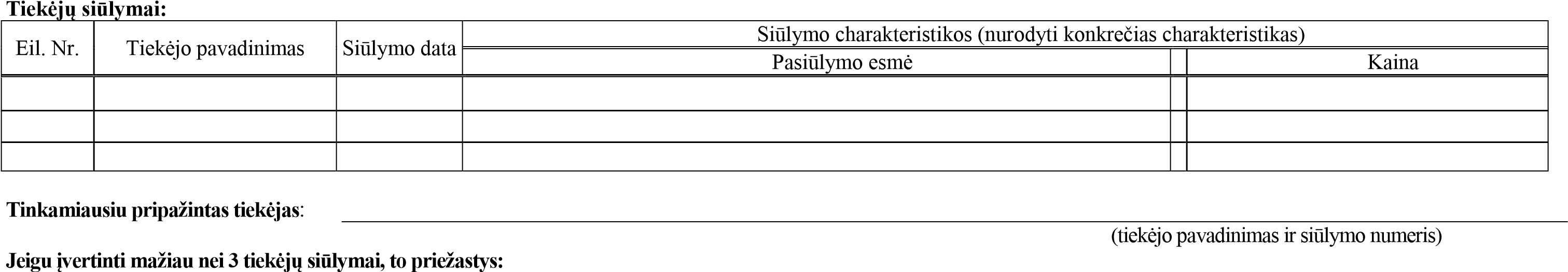 Pažymą parengė (pirkimų organizatorius, komisijos pirmininkas): 	(pareigos) 	 	(vardas, pavardė) 	 	(parašas, data) SPRENDIMĄ TVIRTINU: 	 	 	 	 	(pareigos) 	 	(vardas, pavardė) 	 	(parašas, data) Supaprastintų viešųjų pirkimų taisyklių 2 priedas Mažos vertės viešųjų pirkimų žurnalas Pradėtas pildyti ___________________ Baigtas pildyti ____________________ _________________ Pirkimų organizatorius   	 	              Komisija Eil. Nr. Tiekėjo pavadinimas Adresas, telefonas, faksas ir pan. Siūlymą pateikusio asmens pareigos, vardas, pavardė Eil. Nr. Pirkimo pavadinimas BVPŽ kodas, paslaugų kategorija Tiekėjo pavadinimas Sutarties data ir Nr./ Sąsk. fakt. data ir Nr. Sutarties/ sąsk.fakt. vertė Eur Sutarties galiojimo terminai (jeigu nustatyti) Papildoma informacija 1. 2. 3. 4. 5. 6. 7. 8. 9. 10. 11. 12. 13. 14. 15. 16. 17. 18. 